Se mina publicerade sidor?Klicka på  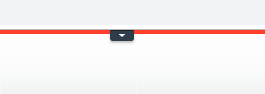 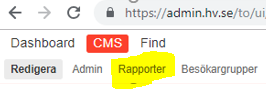 Gå in på RapporterVälj Publicerade sidor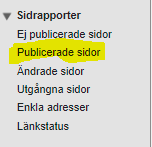 Välj önskat Publiceringsdatum, t.ex 2017-01-01Klicka i boxen Publicerade av migVisa rapport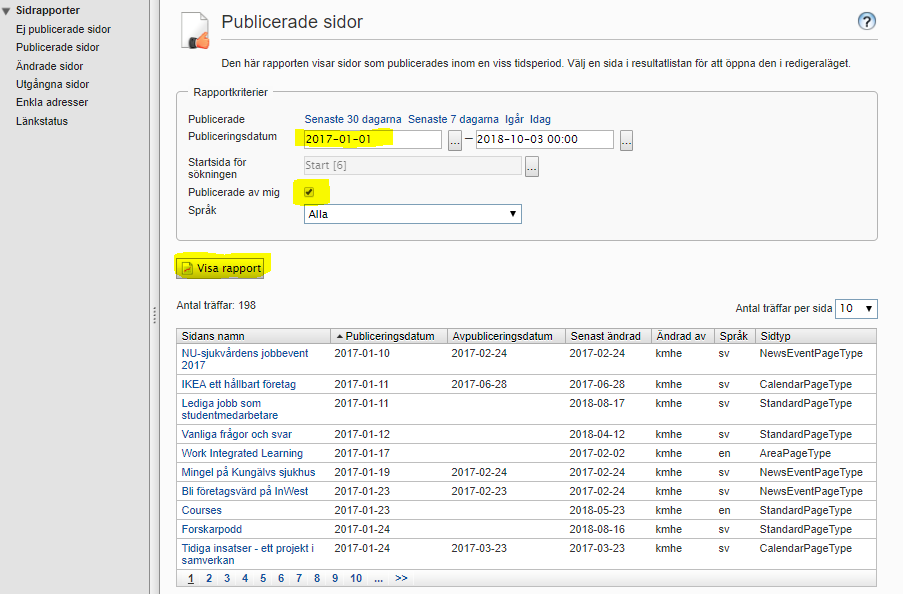 